Early Birds Club      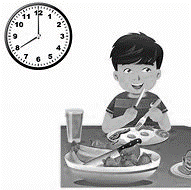  8:00-8:45am   £3 per dayWeek beginning:…………………...Monday                   Tuesday                     Wednesday                  Thursday                  FridayI enclose: £………………………………………….Name of child/ren:…………………………………………..                                     Class/es: …………………..          Signed: ………………………………………….                 Contact number:…………………………………….Early Birds Club       8:00-8:45am   £3 per dayWeek beginning:…………………...Monday                   Tuesday                     Wednesday                  Thursday                  FridayI enclose: £………………………………………….Name of child/ren:…………………………………………..                                     Class/es: …………………..          Signed: ………………………………………….                 Contact number:…………………………………….Early Birds Club       8:00-8:45am   £3 per dayWeek beginning:…………………...Monday                   Tuesday                     Wednesday                  Thursday                  FridayI enclose: £………………………………………….Name of child/ren:…………………………………………..                                     Class/es: …………………..          Signed: ………………………………………….                 Contact number:…………………………………….